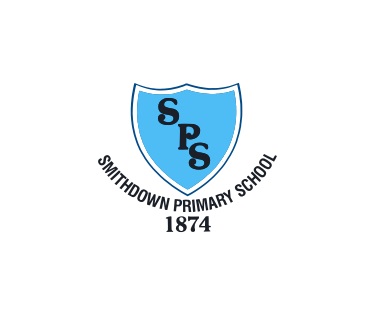 MondayTuesdayWednesdayThursdayFriday9 – 9.40amPhonics9 – 9.40amPhonics9 – 9.40amPhonics9 – 9.40amPhonics9 – 9.40amPhonics9.45 – 11.45English or Maths
 (Focused Groups)Child Initiated Play9.45 – 11.45English or Maths 
(Focused Groups)Child Initiated Play9.45 – 11.45English or Maths 
(Focused Groups)Child Initiated PlayMUSIC9.45 – 11.45English or Maths 
(Focused Groups)Child Initiated Play9.45 – 11.45English or Maths 
(Focused Groups)Child Initiated Play9.45 – 11.45English or Maths
 (Focused Groups)Child Initiated Play9.45 – 11.45English or Maths 
(Focused Groups)Child Initiated Play9.45 – 11.45English or Maths 
(Focused Groups)Child Initiated PlayMUSICPE9.45 – 11.45English or Maths 
(Focused Groups)Child Initiated PlayLunch 11.45 – 12.45 Lunch 11.45 – 12.45 Lunch 11.45 – 12.45 Lunch 11.45 – 12.45 Lunch 11.45 – 12.45 12.45 – 3pmFoundation Subjects (Focused Groups)Child Initiated Play3 – 3.15 
Story-time3.15 - Home time12.45 – 3pmFoundation Subjects (Focused Groups)Child Initiated Play3 – 3.15 
Story-time3.15 - Home time12.45 – 3pm 
PPA 
Mrs Carpenter
Computing & Science3.15 - Home time12.45 – 3pmFoundation Subjects (Focused Groups)Child Initiated Play3 – 3.15 
Story-time3.15 - Home time12.45 – 3pmFoundation Subjects (Focused Groups)Child Initiated Play3 – 3.15 
Story-time3.15 - Home time